SEA عبارت از هر سوء قصد و یا عمل سوء استفاده از موقف، تفاوت توان و یا اعتبار متضرر به هدف سوء استفاده جنسی که شامل فواید پولی؛ اجتماعی ، سیاسی و غیره میباشدتبادله پول، استخدام، متاع و خدمات در بدل روابط جنسی بشمول خواهشات جنسی، تحقیر کردن و سایر رفتار اذیت کننده، کاملا نهی شده است. این شامل هر نوع تبادله کمک است که مرتبط به مستفدین باشد.تمام کارمندان هماهنگ کننده کمک های انسانی نه تنها باید رسیدن به حقوق انسانی را ترویج کنند بلکه باید به آن احترام هم بگذارند.خشونت مبتنی بر جنسیت بطور وسیع بالای خانم ها و دختر خانم ها بنابر حالت زیردست بودن شان، تاثیرگذار است. فراهم کننده کمک های انسانی از لحاظ موقف، بالای مستفدین توان بالای دارندبیشتر مرتکبین این نوع خشونت ها، مرد ها و قربانی آن خانم ها هستندپیام های کلیدی سوء استفاده جنسی جدا خلاف کاری است سوء استفاده جنسی یک نوع از خشونت مبتنی بر جنسیت است که پیامد های جدی دارد. SGB به هدفی طراحی نشده است که قیودات را در زندگی های افراد و کارمندان ایجاد کند بلکه گروپ متضرر را از خطرات حمایت میکند. اعمال جنسی با اطفال نهی شده است. تبادله پول، متاع و خدمات در برابر اعمال جنسی نهی شده است.مکلفیت به راپور دهی واقعات مشکوک.سوء استفاده از موقف و یا پوزیشن در بدل اعمال و خواهشات جنسی نهی شده است.تمام کارمندان باید واقعات مشکوک سوء استفاده جنسی را  راپور دهند. ریشه سوء استفاده جنسى تفاوت توان و نابرابرى است. بعضى افراد با داشتن موقف و توان مرتکب سوء استفاده جنسى میشوند.
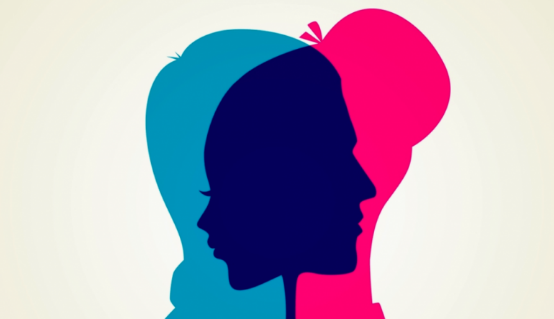 سازمان آدرس سازماشماره هاى تماسادارات که در بخش خانم ها و جندر در ولایت فاریاب فعالیت دارندسازمان آدرس سازماشماره هاى تماسادارات که در بخش خانم ها و جندر در ولایت فاریاب فعالیت دارندسازمان آدرس سازماشماره هاى تماسادارات که در بخش خانم ها و جندر در ولایت فاریاب فعالیت دارندسازمانآدرس سازمانشماره هاى تماسریاست امور زنانشهرمیمنه جاده زرگر خانه تعمیر سابق موسسه793009241آمریت جندر مقام ولایتشهر میمنه کارته جنرال دوستم  غند  ( 35)791780602کمیسیون مستقل حقوق بشرشهر میمنه جاده سره میاشت799114050موسسه زنان براى زنان (Women for Aghan Women )شهر میمنه جاده مخابرات728859718مرکز حمایه خانواده (FPC)ریاست صحت عامه ولایت فاریاب799289571موسسه حمایه اطفال یا Save the Childernشهر میمنه مقام ولایت793701031موسسه ACTEDشهر میمنه جاده میدان هوائى799417692موسسه CHAشهر میمنه اخیر جاده هرات799251602موسسه DACARشهر میمنه چهار راهى کلینیک ایوبى797011010DAARTT موسسهشهر میمنه جاده پرید گاه جوار مکتب همت آباد799251581موسسه NRCشهر میمنه عقب کلینیک خطیبى728932654